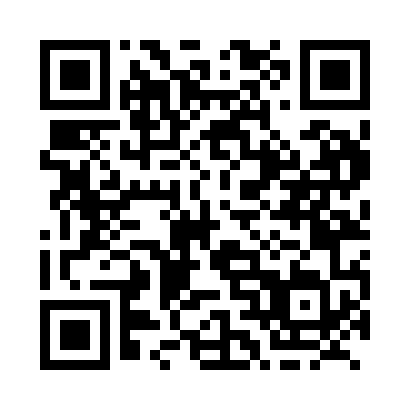 Prayer times for Deloraine, Manitoba, CanadaWed 1 May 2024 - Fri 31 May 2024High Latitude Method: Angle Based RulePrayer Calculation Method: Islamic Society of North AmericaAsar Calculation Method: HanafiPrayer times provided by https://www.salahtimes.comDateDayFajrSunriseDhuhrAsrMaghribIsha1Wed4:326:191:396:448:5910:472Thu4:306:181:396:459:0110:493Fri4:276:161:396:469:0210:524Sat4:256:141:396:479:0410:545Sun4:226:131:396:489:0510:566Mon4:206:111:396:489:0710:587Tue4:186:101:386:499:0811:018Wed4:156:081:386:509:1011:039Thu4:136:071:386:519:1111:0510Fri4:106:051:386:529:1211:0811Sat4:086:041:386:539:1411:1012Sun4:066:021:386:549:1511:1213Mon4:036:011:386:549:1711:1514Tue4:015:591:386:559:1811:1715Wed3:595:581:386:569:1911:1916Thu3:565:571:386:579:2111:2217Fri3:545:561:386:589:2211:2418Sat3:525:541:386:589:2311:2619Sun3:495:531:396:599:2511:2920Mon3:475:521:397:009:2611:3121Tue3:455:511:397:019:2711:3322Wed3:445:501:397:019:2811:3423Thu3:445:491:397:029:2911:3424Fri3:435:481:397:039:3111:3525Sat3:435:471:397:039:3211:3626Sun3:435:461:397:049:3311:3627Mon3:425:451:397:059:3411:3728Tue3:425:441:397:059:3511:3729Wed3:415:431:407:069:3611:3830Thu3:415:421:407:079:3711:3931Fri3:415:421:407:079:3811:39